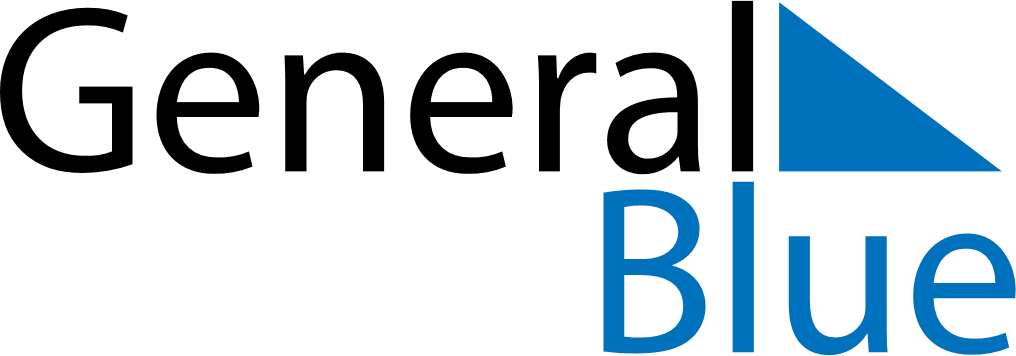 Weekly CalendarJune 16, 2024 - June 22, 2024Weekly CalendarJune 16, 2024 - June 22, 2024Weekly CalendarJune 16, 2024 - June 22, 2024Weekly CalendarJune 16, 2024 - June 22, 2024Weekly CalendarJune 16, 2024 - June 22, 2024Weekly CalendarJune 16, 2024 - June 22, 2024SUNDAYJun 16MONDAYJun 17TUESDAYJun 18WEDNESDAYJun 19THURSDAYJun 20FRIDAYJun 21SATURDAYJun 22